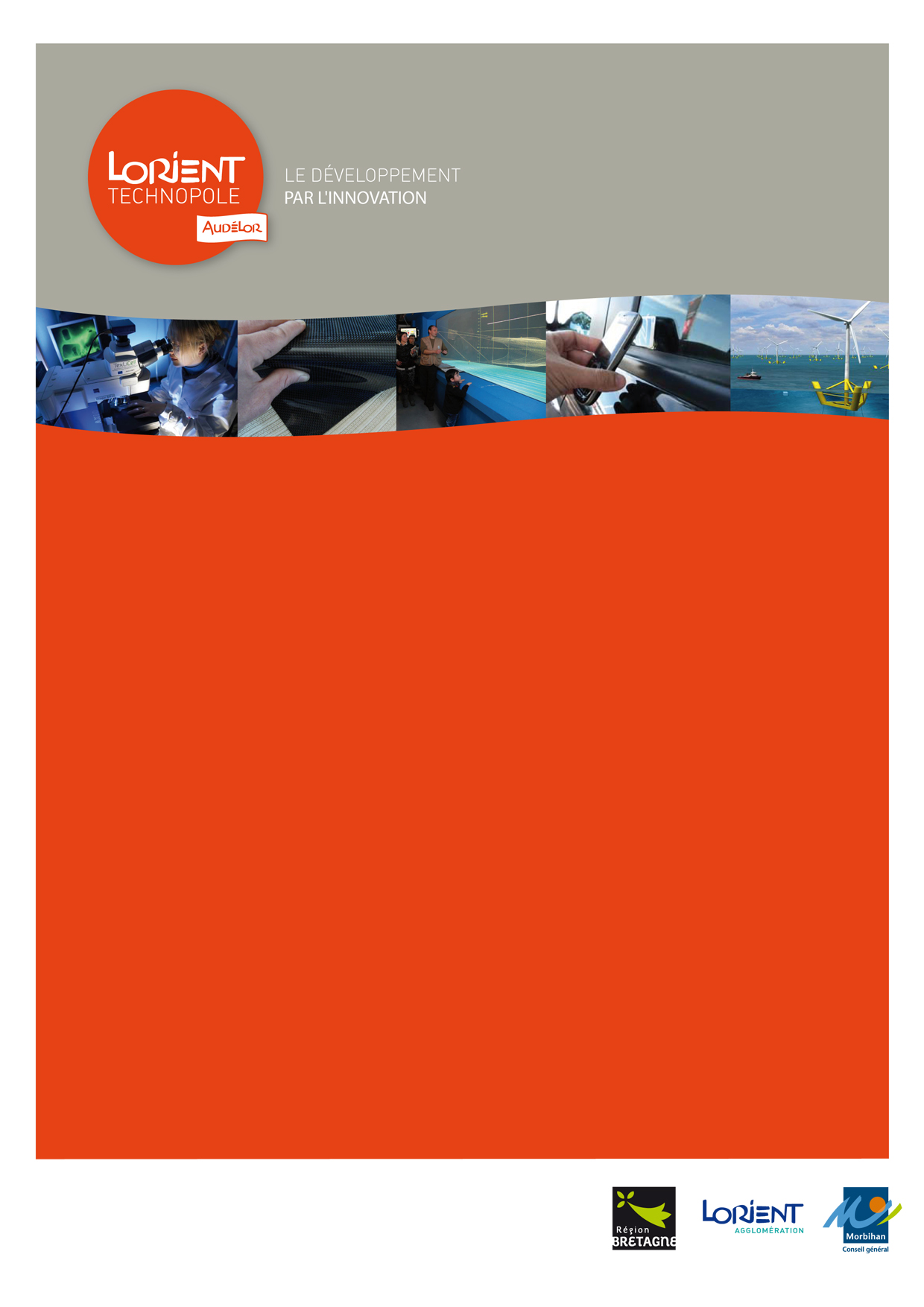 Pourquoi un Business Plan ?Ce document (plan d’affaire) est l’outil qui va vous permettre de structurer votre projet.Dans un premier temps il va nous permettre de déterminer précisément le stade d’avancement de votre projet, puis de vous accompagner dans votre démarche et de vous amener à vous poser les bonnes questions au bon moment.Par la suite il vous permettra de présenter votre projet de façon structurée et convaincante à vos futurs partenaires.Enfin, il anticipe des éléments qui vous seront demandés lors de l’élaboration de dossiers de demande de financement.Le(s) porteur(s) de projet(Dupliquer si plusieurs porteurs)Coordonnées :Nom :Prénom :Date et lieu de naissance :Adresse personnelle :Téléphone :E-mail :Situation professionnelle et/ou statut :Expériences professionnelles et formation : joindre un CVCompétences acquises qui seront utiles dans votre projet (technique, financière, gestion, commerciale, juridique…) :Compétences pouvant vous manquer et qui nécessiteront un accompagnement :Avez-vous déjà un réseau de contact dans le domaine de votre projet ?Situation personnelle :Charges familiales (enfants…) :Charges financières (crédits, loyers…)Avez-vous le soutien de votre entourage dans ce projet ?Comment vous financez-vous pendant la durée de création et avant que le projet soit rentable?Apport financier :Les dispositifs d’aide et les partenaires financiers demandent systématiquement un apport financier de la part du porteur de projet. (Pourcentages)Avez-vous un apport financier, et de quel montant ?Quelle est l’origine de cet apport ?Devez-vous le rembourser, à quelle échéance ?Votre projetDécrivez votre projet, de façon simple et succincte, sans dévoiler d’information confidentielle (environ 100 mots) :Origine du projet :Décrivez dans quelles circonstances il a été imaginéQuels sont les éléments déterminants qui ont déclenché la création d’entreprise ?Description :Décrivez de façon précise le produit, service ou procédé : ses caractéristiques techniques, physiques, son utilisation. Vous pouvez ajouter des photos, schémasQuel est le caractère innovant de votre produit, en lui-même et / ou par rapport à l’existant ?Protection :Si votre innovation nécessite une protection de la propriété intellectuelle, avez-vous déposé un brevet ou un autre type de dispositif ?Qui est le titulaire du brevet ?Si vous possédez un document le présentant, joignez-le à ce document.Etat d’avancement du projet :Décrivez votre avancement pour chaque stade, ce qui est réalisé et les freins à lever pour passer à l’étape suivanteLe marchéPositionnement sur le marché :Caractérisez le marché visé : Clientèle potentielle (Professionnels, particuliers, collectivités) ?Quels secteurs d’activité ?Niveau de prestations (économique, haut de gamme)Zone géographique visée dans un premier tempsDéveloppements géographiques possibles (zones de chalandises) à 1an, 2ans…S’agit-il d’un marché de niche, de masse ? Analysez le contexte concurrentiel :Principaux concurrents. Lister leurs avantages / faiblesses par rapport à votre projet.Barrières à l’entrée sur le marché :Quels sont les obstacles principaux (technologie, réglementation…)
Pensez aux problématiques de service après-vente, par exemple.Quelle part de marché pensez-vous atteindre : Analyse SWOT (Strengths (forces), Weaknesses (faiblesses), Opportunities (opportunités), Threats (menaces)).Présentation de l’équipeFonction et rôles respectifs des personnes associées au projetProjets de nouveaux associés, de recrutement (prévision à 3 ans par exemple) :Projets d’externalisation de compétences :Votre stratégie marketingQuel est le message essentiel à communiquer qui vous différenciera ?Comment allez-vous faire connaître votre innovation :De quelle manière allez-vous pénétrer votre marché ?Quels seront ensuite vos canaux de distribution ?Quels seront vos fournisseurs ?Comment voyez-vous votre entreprise à 3 ans, 5 ans ?Votre projet d’entreprisePlanning de démarrage :Détermination du seuil de rentabilité :Il s’agit du montant minimum de ventes nécessaires pour payer vos chargesDispositifs d’accompagnement :Lister les organismes déjà rencontrés, et leur implication (aides reçues, en cours, refusées)Financement prévisionnel :Compte de résultat prévisionnel simplifié sur 3 ans :Plan de trésorerie :Voir fichier excel correspondant.Et maintenant ?En travaillant sur ce document vous avez certainement fait évoluer certains aspects de votre projet.Vous avez désormais  une vision objective de sa viabilité.Vous vous êtes posé des questions, certaines ont trouvé leur réponse, d’autres nécessitent un accompagnement.NomDescriptionPoints FortsPoints Faibles1 an2 ans3 ansVotre projetForcesFaiblessesVotre projetLe marchéOpportunitésMenacesLe marchéNom / PrénomFonctionPart du capitalActionObjectifCoût1 an1 an2 ans2 ans3 ans3 ansDescriptionCoûtDescriptionCoûtDescriptionCoûtEtudesImmobilierMatérielStatuts…1 an2 ans3 ansChiffre d’affaires HT (CA)Charges variables (CV)Charges fixes (CF)Total des charges (CV+CF)Marge sur coûts variables (MCV)(CA – CV)Taux de marge sur coûts variables((MCV/CA)*100)Seuil de rentabilité – Point mort(CF/Taux de MCV)Besoin de financement(Point mort – CA)OrganismeDispositifStatutAnnée NAnnée N+1Année N+2Investissements courantsInvestissements courantsImmobilisation des dépenses en R&DImmobilisation des dépenses en R&DBesoin en fond de roulementAugmentationBesoin en fond de roulementDiminutionDistributionDistributionRemboursement de créditRemboursement de créditDiversDiversTotal des besoinsTotal des besoinsAnnée NAnnée N+1Année N+2CapitalCapitalApports en comptes courantsApports en comptes courantsEmprunts et financementDéjà négociéEmprunts et financementEn cours d’examenEmprunts et financementA trouverDistributionDistributionRemboursement de créditRemboursement de créditDiversDiversTotal des besoinsTotal des besoinsAnnée NAnnée N+1Année N+2Ventes de marchandises (1)Production (2)Chiffre d’affaires (CA = 1+2)Achats de marchandises et variation de stocks (3)Marge brute (MB = CA-3)Loyers et charges locatives (4)Honoraires et assurances (5)Publicité et frais commerciaux (6)Loyers de crédit-bail (7)Fournitures et autres charges (8)Valeur ajoutée (VA=MB-4-5-6-7-8)Salaires et charges sociales (9)Impôts et taxes (10)Excédent brut d’exploitation (EBE=VA-9-10)Dotations aux amortissements (11)Dotations aux provisions (12)Résultat d’exploitation (RE=EBE-11-12)Frais financiers (13)Produits financiers (14)Résultat courant avant impôts (RCAi=RE-13+14)Impôts sur les bénéfices (15)Dividendes (16)Résultat net (RN=RCAI-15-16)Capacité d’autofinancement (CAF=RN+11+12)